MAXI MILCHREIS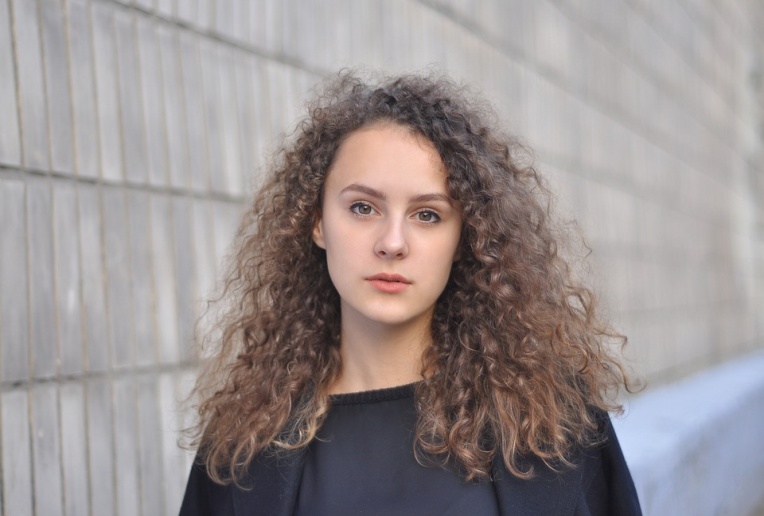 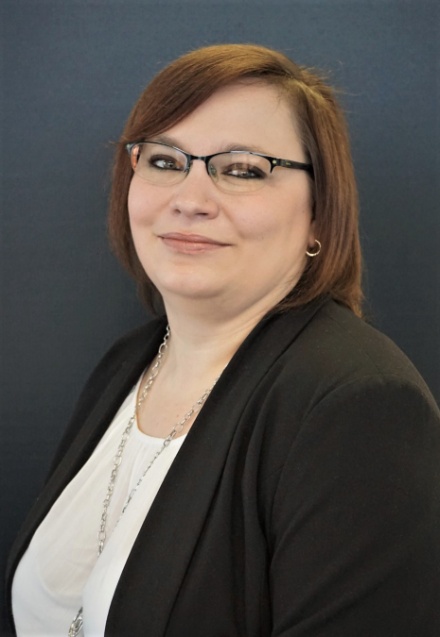 Praktische Erfahrung		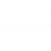 TT.MM.JJJJ – TT.MM.JJJJ	Schulpraktikum als XXXX bei Firma XXXXTT.MM.JJJJ – TT.MM.JJJJ	Freiwilliges Praktikum als XXX bei Firma XXXTT.MM.JJJJ – TT.MM.JJJJ	Ergänzungen Schulbildung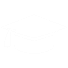 				03.08.2015 – 12.06.2021	Gemeinschaftsschule XXXX
								Abschluss: Hauptschulabschluss
								voraussichtlich im Sommer 202128.08.2011 – 17.06.2015	Regionalschule XXXX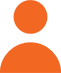 Ehrenamtliche Tätigkeit		Freiwillige Feuerwehr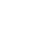 	Kenntnisse und Interessen		IT-Kenntnisse:	Hobbys:Datum, Unterschrift